Was uns Musiker sagen – Was es für uns bedeuten kannAuftrag
Die Musiker des Ensembles Hespèrion erzählen in der Begegnung mit den Schülern der Scuola Vivante aus ihrer Arbeit und ihrem Leben. Lies ausgewählte Aussagen der Musiker und notiere, was dir diese bedeuten und evtl. für dein Leben bringen können.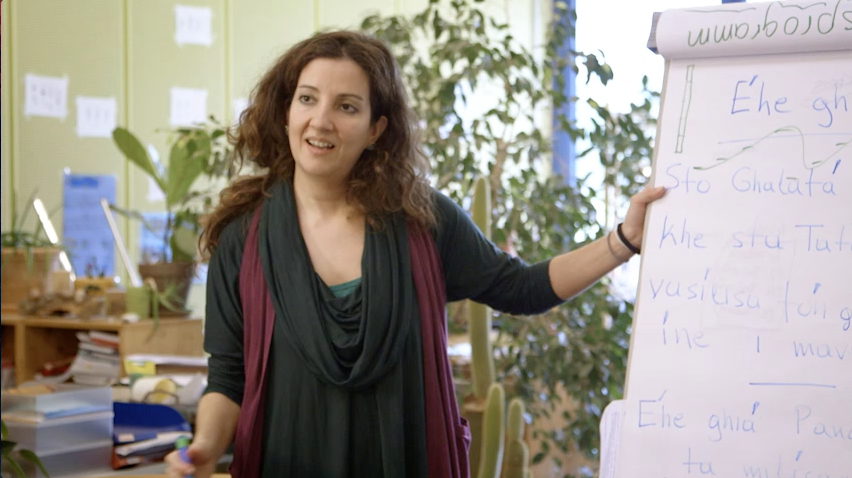 Aikaterini Papadopouou (Griechenland) „Früher sangen die Frauen, wenn sie am Morgen aufwachten, wenn sie im Haus die Wäsche machten, wenn sie kochten. Als Instrument benutzten sie das, was sie in den Häusern finden konnten. Sie nahmen Löffel, vier Löffel, und spielten damit.“ (TC 34:00 )„Früher sangen die Frauen, wenn sie am Morgen aufwachten, wenn sie im Haus die Wäsche machten, wenn sie kochten. Als Instrument benutzten sie das, was sie in den Häusern finden konnten. Sie nahmen Löffel, vier Löffel, und spielten damit.“ (TC 34:00 )